President - Scott Lane 599-7240          Vice President – Ed Salzwedel  
Secretary – Clarence Johnson     Treasurer – Carl Williams, M.D. 
[website – www.sabbsa.org ] [P.O. Box 34478, San Antonio, TX 78265]August 2022We pray that you are staying cool in this summer’s heat and drought. In this month’s Communique’, we will talk about SABBSA’s manning booths at both CBC and the Alamodome for the Unite SA event put on by “Strength to Stand.”  For some of you this is the first SABBSA Communique’ you have ever received, and that is due to your signing up to receive this and the Acts & Facts magazine from the Institute for Creation Research.  We welcome you!In addition, this newsletter has articles on the disarray in our church leadership today with respect to  biblical authority and sound doctrine, and an article titled “How Science Stopped Backing Atheists and Started Pointing Back to God.”Our program at our monthly meeting is “Introduction to Creation Theories” covering the continuum of compromise theories of creation between biblical creation and evolution. In that light we have an article describing a new form of compromise theory called “Recolonization Theory?” All of these articles and our program August 9th all have one intertwining theme which is the rampant amount of compromise we see even in church circles with respect to the Bible and the Genesis account. Our Genesis Commentary section this month details Abraham pleading with God to spare any just people in Sodom and Gomorrah in Genesis 18:16-33. As always, we have a full rundown of all creation education opportunities coming up in our area. We also have detailed schedule of programs in the FEAST Science Workshops this coming school year! We pray you find something in these events to edify you._________________________________________________________________________________SABBSA partnering with ICR and Genesis Apologetics at CBC and the AlamodomeIn July SABBSA was proud to participate with the Institute for Creation Research (ICR) and            Genesis Apologetics as booth staff for the Unite SA conferences and Christian rock concerts at Community Bible Church and the Alamodome put on by the youth evangelism ministry “Strength to Stand.” One amazing prop for the booths, which was graciously provided to us by Genesis Apologetics (who was our lead sponsor) was a 5-foot-long replica of a Deinosuchus skull.Deinosuchus was one of the largest prehistoric crocodiles that ever lived, attaining lengths of up to 33 feet from head to tail and weights in the neighborhood of five to 10 tons. (Like their modern descendants, prehistoric crocodiles were constantly growing--in the case of Deinosuchus, at the rate of about one foot per year.)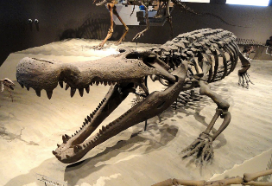 This monster was a real draw at the booths, and it helped us to hand out more than 600 books on biblical creation as well as signing up more than 220 families to receive our newsletter as well as the Acts & Facts Magazine from ICR. Our thanks to Harry, Gary, the Rosenthalls, my wife, and Dr. Brian Thomas from ICR who all helped with the booths and to Dr. Dan Biddle from Genesis Apologetics who helped put this all together and gave us this opportunity! Genesis Apologetics and ICR provided the hundreds of books which we gave out over the four-day period of conferences and concerts. Praise God for these ministries and for allowing us to participate!How Science Stopped Backing Atheists and Started Pointing Back to God           Op-ed by Stephen C. Meyer - Jul 14 Newsweek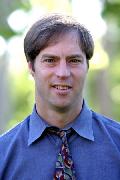 Headlines lately have not been encouraging for the faithful. A Gallup poll shows that the percentage of Americans who believe in God has fallen to 81%—a drop of 10% over the last decade and an all-time low. This accelerating trend is especially pronounced among young adults. According to a Pew Research Center poll, 18–29-year-olds are disproportionately represented among so-called "nones"—atheists, agnostics and the religiously unaffiliated.Pastors and other religious leaders have attributed this trend to many factors: young people being raised outside the church, an unfamiliarity with liturgy and church culture, even COVID-19.We found another answer in our national survey to probe the underlying reasons for this growing unbelief: a misunderstanding of science.Perhaps surprisingly, our survey discovered that the perceived message of science has played a leading role in the loss of faith. We found that scientific theories about the unguided evolution of life have, in particular, led more people to reject belief in God than worries about suffering, disease, or death. It also showed that 65%  of self-described atheists and 43% of agnostics believe "the findings of science [generally] make the existence of God less probable."It's easy to see why this perception has proliferated. In recent years, many scientists have emerged as celebrity spokesmen for atheism. Richard Dawkins, Lawrence Krauss, Bill Nye, Michael Shermer, the late Stephen Hawking, and others have published popular books arguing that science renders belief in God unnecessary or implausible. "The universe we observe has precisely the properties we should expect if, at bottom, there is no purpose, no design... nothing but blind, pitiless indifference," Dawkins famously wrote.Yet, between message and reality, there is a major disconnect. Over the last century, important scientific discoveries have dramatically challenged science-based atheism, and three in particular now tell a decidedly more God-friendly story.First, scientists have discovered that the physical universe had a beginning. This finding, supported by observational astronomy and theoretical physics, contradicts the expectations of scientific atheists, who long portrayed the universe as eternal and self-existent—and, therefore, in no need of an external creator.Evidence for what scientists call the Big Bang has instead confirmed the expectations of traditional theists. Nobel laureate Arno Penzias, who helped make a key discovery supporting the Big Bang theory, has noted the obvious connection between its affirmation of a cosmic beginning and the concept of divine creation. "The best data we have are exactly what I would have predicted, had I nothing to go on but the five books of Moses...[and] the Bible as a whole," writes Penzias.Second, discoveries from physics about the structure of the universe reinforce this theistic conclusion. Since the 1960s, physicists have determined that the fundamental physical laws and parameters of our universe are finely tuned, against all odds, to make our universe capable of hosting life. Even slight alterations of many independent factors such as the strength of gravitational or electromagnetic attraction, or the initial arrangement of matter and energy in the universe would have rendered life impossible. Scientists have discovered that we live in a kind of "Goldilocks Universe," or what Australian physicist Luke Barnes calls an extremely "Fortunate Universe."Not surprisingly, many physicists have concluded that this improbable fine-tuning points to a cosmic "fine-tuner." As former Cambridge astrophysicist Sir Fred Hoyle argued, "A common-sense interpretation of the data suggests that a super-intellect has monkeyed with physics" to make life possible.Third, molecular biology has revealed the presence in living cells of an exquisite world of informational nanotechnology. These include digital code in DNA and RNA—tiny, intricately constructed molecular machines which vastly exceed our own digital high technology in their storage and transmission capabilities. And even Richard Dawkins has acknowledged that "the machine code of the genes is uncannily computer-like" — implying, it would seem, the activity of a master programmer at work in the origin of life. At the very least, the discoveries of modern biology are not what anyone would have expected from blind materialistic processes.All this underscores a growing disparity between public perceptions of the message of science and what scientific evidence actually shows. Far from pointing to "blind, pitiless indifference," the great discoveries of the last century point to the exquisite design of life and the universe and, arguably, to an intelligent creator behind it all.Editor’s Note- Stephen C. Meyer directs Discovery Institute's Center for Science and Culture in Seattle. He received his Ph.D. in the Philosophy of Science from Cambridge University and is one of the most brilliant people Scott Lane has ever been around. His book Return of the God Hypothesis: Three Discoveries that Reveal the Mind Behind the Universe (HarperOne) is out now and he wrote the fascinating book “Signature in the Cell”. The Discovery Institute of which Dr. Meyer is a fellow is an Intelligent Design based group which tries not to take a stand on Old or Young Earth even though most of their people lean towards old earth interpretations. However, their evidence and publications against evolution and for an intelligent creator are always right on!What is Recolonisation Theory?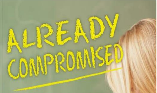 One of the issues facing creationists in Europe is the Recolonisation Theory.   This theory states that none of the fossil record is a result of the Flood.  The fossils in the rocks are thought to be roughly in the order proposed by evolutionists.  The fossil record is seen  as a record of the recolonisation of the earth after the flood.  As a result, they lengthen the age of the earth, but only by a few thousand years.Biblical creationists would dispute this theory, and present a good argument against it from a young earth viewpoint.  Old earth creationists would dispute it, for many of the same reasons that standard young earth creationism is wrong.  This is another on the list of compromise creation theories. Who are the Recolonisers?There appears to be two distinct groups of Recolonisers. The ‘moderate’ group’s views are expounded at http://www.recolonisation.org.uk, and whereas not all believe in expanding the biblical genealogies,  others would typically expand the genealogies to span a time of about 12,000 years, to allow stability by the time of Abraham (about 2,000 BC)—after, in their view, a time of huge post-Flood geological activity. Typical papers expounding their geology are by Garton, Tyler and Johnstone. It must be emphasized that many of this ‘moderate’ group of Recolonisers are not compromising Scripture in their interpretation of the chrono-genealogies, or the age of the Earth. It is the next group that causes us great concern. Indeed, the ‘strong’ Recolonisation view, described below, should cause equal concern to the ‘moderate’ wing.This second group of ‘strong’ Recolonisers, which includes Stephen Robinson and Anthony Bush, goes further and pushes the Flood into a much more distant past. Bush is the owner of the wonderful Noah’s Ark Zoo Farm (www.noahsarkzoofarm.co.uk), a unique UK tourist venture which the authors still recommend for people to visit, despite our reserve for the one small display about Recolonisation. Robinson and Bush also have a website for their views at http://www.earthhistory.co.uk. Why do some Recolonisers reject a 6,000-year age?What impresses the visitor to both these websites is that they both start with perceived problems with the fossil record. The exact details of their difficulties with our approach to the fossil record will be discussed in a subsequent article. For now, we simply want to observe that the Recolonisers have developed their theory from the wrong starting point. Although they claim to have a high view of Scripture, it is noteworthy that they have allowed their view of ‘science’ to lead their understanding of the Bible, rather than the reverse.For example, in order to accommodate the extra few thousand years required by Recolonisation, some of its proponents have declared that the genealogies of Genesis 5 and Genesis 11 are not complete.It is no good, therefore, trying to understand ancient genealogies with the assumptions of a modern mind. When Genesis states that at such-and-such an age ‘X bore Y’ or ‘X begot Y’, it may seem that we are necessarily dealing with a seamless genealogy from father to son, but this is not the case. The word ‘begot’ in Hebrew, “yalad”, indicates mere descent – the fact that the descendant, no matter how far down the line, was in the loins of his ancestor. ‘Father’ could mean simply ‘ancestor’ rather than one’s immediate parent, and ‘child’ could mean simply ‘descendant’. Without external evidence to the contrary, Hebrew genealogies cannot be assumed to be complete.Furthermore, Robinson suggests that the incompleteness of the genealogies is demonstrated by comparison with genealogies in other ancient literature.It is becoming almost axiomatic to quote James Barr, Oriel Professor of the interpretation of the Holy Scripture, Oxford University. As a ‘hostile witness’ (he doesn’t actually believe the Genesis account to be factual), Prof Barr nevertheless states that ‘the writer(s) of Genesis 1–11 intended to convey to their readers the ideas that … the figures contained in the Genesis genealogies provided by simple addition a chronology from the beginning of the world up to later stages in the biblical story.’Is it not ironic that Barr, who does not believe Genesis, understands that the writer intended us to take the genealogies as complete, whereas Robinson, who claims to believe Genesis, has to alter the meaning of the Hebrew word “yalad” to suit his geological opinion?It is noteworthy that the ‘strong’ Recolonisers’ views of the Genesis 5 and 11 genealogies are identical to the views of other compromisers, such as the Progressive Creationist astronomer Hugh Ross, as the following shows:The words translated into English say this: “When X had lived Y years, he became the father of Z.” Someone reading the same passage in Hebrew would see a second possibility: “When X had lived Y years, he became the father of a family line that included or culminated in Z.”It follows that Dr Jonathan Sarfati’s thorough refutation of Ross’s errors hold true for the claims of those Recolonisers who argue for large gaps in the chrono-genealogies. The whole of Sarfati’s article is a devastating critique of the view that Genesis 5 and 11 contain gaps.Moreover, even the views of those Recolonisers who do not expand the genealogies contain possible seeds of compromise. For example, their model of continental submersion after the Flood is problematic. Because the Recolonisers accept the geological column, and because the Middle East has a great deal of what is called Cretaceous rock, it follows that the Middle East would need to be submerged after the Flood, at the very time of the Tower of Babel events in Genesis 11. This has led some of the Recolonisers to speculate that the Ark actually landed in Africa, and therefore that continent was the host to the events of Genesis 11 and 12. This would seem to be a very weak position exegetically and historically. It is such exegetical weaknesses that led Professor Andy McIntosh and his colleagues to comment: ‘Their science is driving their interpretation of Scripture, and not the other way round.’16ConclusionThis article is intended to contain enough to alert the reader to the fact that Recolonisation Theory is not compatible with a plain reading of Genesis, nor is it in accord with the considered views of the world’s major creationist organizations. Despite the fact that the Recolonisers see themselves as Young-Earth Creationists and (rightly) do not accept millions of years, their views do not flow naturally from the Bible and their views ‘open the door’ to further future compromise with the supposed proven claims of old-earth geologists.The Problem is the Leaders: Why the Church is in ShamblesA recent worldview survey was released from George Barna and Arizona’s Cultural Research Center detailing what many have been saying for years: there is a fundamental issue in the church, and it stems from the pulpits. The results of this report are particularly damning, as they indicate only 41% of lead pastors, 28% of associate pastors, 13% of teaching pastors, 12% of youth pastors, and 4% of executive pastors actually hold to a comprehensive worldview. Taken on the whole, just under 2/3 of pastors embrace a form of syncretism, which is the blending of various belief systems together as one. 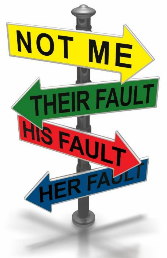 In other words, purported ministers of the Christian faith don’t actually hold to the Christian faith, but an eclectic grab-bag of ideological, philosophical, and theological ideas that are fundamentally at odds with one another. The impact this has upon the congregants cannot be overstated.When one considers past reports, such as The State of Theology from Ligonier Ministries, it is little wonder why so many Christians are embracing heresy condemned by the forebearers of our faith. It is little wonder why so many lead lives opposed to the faith they profess when those in leadership model a life of unbridled hedonism, a rejection of the Word of God, and an embrace of various competing worldviews and philosophies that run counter to the Christian faith. Many have no concept of how the Word of God applies to every aspect of life, because they have never been taught how it applies to all of life.Don’t misunderstand me to be saying that there is a reasonable excuse mankind can give in times of such ignorance; the onus is still upon us all to know and love God. Yet when the shepherds do not shepherd—or when they mislead the people to place their trust in false gods, false doctrines, and false practices, surely, they shall bear greater culpability. After all, Jesus did have much compassion upon sheep without a shepherd. Jesus did, in fact, vehemently oppose those who created many obstacles, burdens, and hurdles, for the people of God to jump through. Christ likewise despised those who twisted the truth, calling them sons of their father, Satan.Shall we collectively scratch our heads in wonder and wring our hands in frustration at why is the church in such shambles? Occam’s Razor would lead us to believe that these shepherds are not shepherding. And yet if these men are not shepherding, the question must be asked: precisely what is it that they do?You see, it is the shepherds who will be held to the strictest account by God for their failure to teach sound doctrine (Jam. 3:1). It is the pastors who will be judged by God for their ineptitude to guard the flock from perverse doctrines and the carnal depravities of evil men. They are to be men, fierce men, building upon the foundation laid by Christ, and yet so many are keen on cutting corners and running roughshod through those actually seeking to edify the body. Rather than building upon the cornerstone, they have all but rejected it, crudely piling on the straw and fluff of competing, but blind, dumb, deaf, and lifeless gods. Rather than lift up those sacred truths of old, they hide the Law of God behind the wall of the sanctuary. There is little cry of, “Thus saith the Lord!” Instead, many pepper their sermons with newspaper clippings, humorous anecdotes, and not-a-few out of context Bible verses so as to save face before the undiscerning ones. They preach canned sermons written by other men, lifting up the silver screen as if to find the shred of Christ “At the Movies,” as they ask the rhetorical question, “Are you not entertained?” Well do they tend to the goats, belittling, demeaning, defaming, and unhitching from the very Word of God as if to say the Christian faith is religion a la carte. You can form a quasi-Christian worldview and flourish, so they say. Many teach that you can compartmentalize your faith neatly in one part of your life, as if the Sovereign One does not demand wholesale allegiance, slavery even, to Christ.The litmus test of the faithful minister of God is his integrity, yet we have all but abandoned the very inspired Words of our Lord when it comes to the qualifications listed for such men. Many find themselves in the crosshairs of the apostle Paul, who he condemns in Romans 2, for though they teach that others should not steal, they steal. Though they teach that none should commit adultery, they commit adultery. And though they proclaim that all men should flee from idols, they rob temples, raise up the high places once more, and neglect to teach themselves of that which they shout from the pulpits. The name of God is blasphemed among the Gentiles because of them.Numerous denominational institutions, conventions, seminaries, and churches alike are facing a reckoning for their failure to proclaim the oracles of God and safeguard Christ’s sheep from savage wolves seeking to devour. While some stand strong against the tide of liberalism, “wokeism”, feminism, and what can only be stated as a twisted form of self-defeating sadism in an amalgamation of worldviews, many more have failed, in every aspect, to actually feed and protect the people Christ bled and died for. Rather than stand guard at the gate to discern the wolves from the sheep, these shepherds are asleep at their posts. Some have even taken their place amongst the hidden reefs in our love feasts—eagerly looking to make a shipwreck of the faith of many. Sordid gain, filthy lucre, sexual abuse and anarchy, debauched and drunken on what little semblance of power they wield, these white-washed tombs have taken every means captive to revel in their licentiousness and pummel the flock.It should be little wonder then to see the lifeless, bloated corpses where many a church used to stand. Judgment begins in the household of God. The stench has reached the heavens, and the God who sits enthroned above it all is not well-pleased with the aroma reaching His nostrils. Rather than the fragrant smell of living sacrifices conformed by the renewal of their minds, who are able to discern the will of God, the putrid, defiled odor of a church conformed to the world has come up before His face. Yet God is not mocked and will by no means clear the guilty.Countless men and women have fleeced the flock. Many others are priming the pump and building the brand for the next wave of Big Eva conglomerates. A horde of others are rabble-rousers and opportunists, lulling the weak and needy into a stupor by offering a shoulder to cry on—all so they can advance their own little fiefdoms on earth. Widows, orphans, cancer patients, the ignorant, the weak and destitute—all of them alike, are stepping stones to reach a seat at the banquet table of the socialites. It is every man for himself, unless, of course, you can come together to form some sort of coalition against the gospel, as you proffer solutions antithetical to the Christian worldview. Others still seem to only revel in the line of work their forefather, Alexander the Coppersmith, who opposed the gospel and caused Paul much harm. Many leaders not only vigorously oppose sound doctrine, but actively seek to ravage and exploit the people under their charge.This is nothing new in one sense, as this is part and parcel to the historic faith. Over the span of redemptive history, the Scriptures are replete with examples of entire generations, from the leaders to the layman, who have embraced syncretism and perverted God’s moral order. Israel’s long and sordid history is fraught with this sort of tension—where the true shepherds and sheep alike lament such dark days amongst oppressors from their own tribe. The New Testament writers were also under no illusions that the church could not lose her way, nor that savages would not arise from within their own ranks. From the mouths of Peter, Paul, Jude, John, and even the author of Hebrews, came dire warnings. Men from within and without intruded the sacred halls of God’s people, luring many away who were never “of us,” yet simultaneously looking at the people of God as prey to be consumed.The annals of church history have likewise told us a tale, where the light of the gospel became shrouded, sound doctrine became perverted, and rampant abuse from the very men who were tasked to lay down their lives for the sheep, became commonplace. Brave men and women of the historic faith rose to the occasion to bring the truth to bear once more. Divisions and factions must take place so that those who are approved may become evident among you (1 Cor. 11:19). Generation after generation has faced the very same dilemma the church does today. Take up your place among those men and women of faith, those reformers, or rather, those recapturers, of the good, the true, and the beautiful. Fight the good fight on all fronts; moral and doctrinal, personal and corporate.Let the fault lines form. Let the scoffers, scoff. But you, you do the work of the faithful. Agonize for the faith. Keep yourselves in the love of God, waiting anxiously for His return and your glorification. Have mercy on the doubters, snatch others from the flames of Hell, and have mercy tinged with fear on those whose garment is even polluted by the flesh. Do not let them slip idly into Hell without availing yourself to much prayer, pleading, and tears—but don’t give an inch of compromise on truth. God is very much so a winnowing God. While the deconstructionists deconstruct and the false shepherds bite and devour whomever they can, don’t lose heart nor shrink back from the difficult work of repairing the ruins—but don’t be naïve either. Theology matters. Theology has consequences, and bad theology has victims.The temptation for many is to sequester themselves off from participating in the life of the local church, but if you’re serious about your faith, you will recognize this is not an option. The Scriptures plainly command that we are to be part of a faithful, local body of believers (Heb. 10:24-25). For the child of God, this gathering with the saints is not only the means of your own spiritual sustenance and growth, it is the God-ordained means by which you persevere to the end. If you’re not part of a biblically faithful local church, while the options may be slim, there are still options. Build something new, relocate to a place where you can be part of a faithful community of believers, or, make the drive. Do not forsake the assembly, but do not stand idly as a bystander among them either.If you’re part of a biblically faithful, local church, be on guard. Protect the doctrinal and moral purity of your church in every conceivable way you can. Disciple young men and women. Invite new and old saints alike into your home. Evangelize the lost. Read your Bible so thoroughly that you are one of the few who have to routinely get it rebound. Know the contents of the faith, put it into practice, and teach future generations of these ancient truths so they too can stand grounded in that which was handed down, once and for all, to the saints. In all that you do, let it be done in love, for God is love.If you’re a pastor in any capacity, relentlessly stand upon the one sure foundation of the Word of God, and let the chips fall where they may. This is your God-given task. This is what you have been called to do, through in-season and out-of-season times. You are in an out-of-season time. Stand and boldly proclaim the excellencies of Christ and His Word in the midst of a crooked and perverse generation, trusting that God will see to it that His Word will not return void. Remember: your faithfulness to your calling, and not the results, is what you shall be judged upon. Guard your life and your doctrine, for by this, you shall save yourself and your hearers. In the wake of countless ministerial failures, let your life and reputation remain unstained as you serve your God.These are perilous days, good Christian. And the days to come may be even more perilous than today, but hope in God. Join the throng of God’s people and wage war against the power and principalities of darkness looming over the church. The powers of hell cannot prevail against Christ’s bride; time and time again this keen and hopeful Word has proven true. Be strong and courageous, act like men, and gird up your loins by going about those ordinary works which He prepared beforehand for us to walk in. Lo, Christ is with us, even to the end of the age.Editor’s Note- This blog post expresses what one of our director’s Terry Read and many others of us have been discouraged and lamenting about for some time. We are a generation with “itching ears” and there are too many in our culture that want only to hear what they want to hear and flee from sound doctrine. We need not join these ranks and instead need to hold firm to sound doctrine and be part of the solution.  Excerpted and adapted from a blog article by Grayson Gilbert on patheos.com. To read the full article go to-The Problem is the Leaders: Why the Church is in Shambles | Grayson Gilbert (patheos.com)Genesis CommentaryAbraham Pleads for Sodom16 When the men got up to leave, they looked down toward Sodom, and Abraham walked along with them to see them on their way. 17 Then the Lord said, “Shall I hide from Abraham what I am about to do? 18 Abraham will surely become a great and powerful nation, and all nations on earth will be blessed through him. 19 For I have chosen him, so that he will direct his children and his household after him to keep the way of the Lord by doing what is right and just, so that the Lord will bring about for Abraham what he has promised him.”20 Then the Lord said, “The outcry against Sodom and Gomorrah is so great and their sin so grievous 21 that I will go down and see if what they have done is as bad as the outcry that has reached me. If not, I will know.”22 The men turned away and went toward Sodom, but Abraham remained standing before the Lord. 23 Then Abraham approached him and said: “Will you sweep away the righteous with the wicked? 24 What if there are fifty righteous people in the city? Will you really sweep it away and not spare (or forgive) the place for the sake of the fifty righteous people in it? 25 Far be it from you to do such a thing—to kill the righteous with the wicked, treating the righteous and the wicked alike. Far be it from you! Will not the Judge of all the earth do right?”26 The Lord said, “If I find fifty righteous people in the city of Sodom, I will spare the whole place for their sake.”27 Then Abraham spoke up again: “Now that I have been so bold as to speak to the Lord, though I am nothing but dust and ashes, 28 what if the number of the righteous is five less than fifty? Will you destroy the whole city for lack of five people?”“If I find forty-five there,” he said, “I will not destroy it.”29 Once again he spoke to him, “What if only forty are found there?”He said, “For the sake of forty, I will not do it.”30 Then he said, “May the Lord not be angry, but let me speak. What if only thirty can be found there?”He answered, “I will not do it if I find thirty there.”31 Abraham said, “Now that I have been so bold as to speak to the Lord, what if only twenty can be found there?”He said, “For the sake of twenty, I will not destroy it.”32 Then he said, “May the Lord not be angry, but let me speak just once more. What if only ten can be found there?”He answered, “For the sake of ten, I will not destroy it.”33 When the Lord had finished speaking with Abraham, he left, and Abraham returned home.Abraham here is trying to play “Let’s make a Deal with God”, a game I do not recommend. He was concerned for them since his cousin Lot lived there and his family. There are a couple of things we can take from this passage. One is that God will not judge the innocent and just in the same heap with the guilty. Also, as we will find in the next chapter, there is a very small remnant of belief in this area and God will exit them before destroying the area. Also, it is to be noted from an apologetics standpoint that this text describes real history. As we will go into in depth in next month’s commentary, we have found the remains of Sodom, Gomorrah and the “five cities of the plain” along with a burn layer upon the whole valley showing God’s destruction of these areas as described in Genesis 19.__________________________________________________________________________Prayer Needs and Praises! 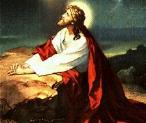 - Heal our nation from the civil unrest and violence in our cities.- Pray for spiritual healing in our nation.- Pray for Ukraine- Pray for positive solutions to our many societal problemsComing to SABBSA on the second Tuesday of each month at Faith Lutheran Church in 2022
August - Introduction to Creation Theories
September - Darwin and Radiometric Dating
October - Underpinnings: Fossils, Physics, Genetics and Babel
November - Young Earth Evidence
December - Incredible Creatures that defy Evolution - Part I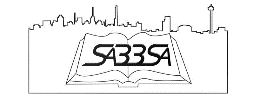 -----------------------------------------------------------------------------SABBSA on KSLR Please join the San Antonio Bible Based Science Association “on the air” each Saturday afternoon with “Believing the Bible!” Join us Saturday afternoons at 1:45 pm on radio station KSLR 630 AM in San Antonio and airing for 13-million people across the U.S. in thirteen major markets and internationally in 120 countries on WWCR. 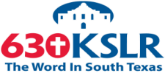 Here is our schedule of upcoming program topics-8/6   Geologic Column8/13  Where Darwinists and Creationists agree8/20  Homology 8/27  Test Tube Life 9/3   Compromise Doesn't Work9/10  De-Faithing of America 9/17  Cannot Believe in Creation and Evolution 9/24  I Have a Tail?If you cannot tune in on Saturday afternoons or would like to sample our program or hear previous shows, they are available on podcast on the KSLR website (kslr.com). Click on the link below to go to the KSLR podcast page and scroll down till you find "Believing the Bible."     "Believing the Bible" - SABBSA on KSLR Radio -------------------------------------------------------------------------------------------------------------------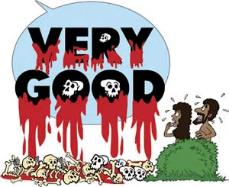  Cartoon Corner                           Thanks to Answers in Genesis who provides many of these cartoons each month for our newsletter and our presentations. Please think about donating to them in gratitude for this and all the ministries they give us. Theories compromising biblical creation with evolution always include millions of years of death and suffering  before Adam, and in the original creation. This original creation God declared to be “Very Good!” Can such creation/evolution compromises hold up in the light of scripture?We will examine those theories and this question during our monthly meeting in August.SABBSA at Crestview BaptistThroughout July and the first half of August, SABBSA has provided a 6-part series of multimedia presentations on the six evidence sets in Scott Lane’s new book “What if God Wrote the Bible?“ Our SABBSA Vice President Ed Salzwedel has taped all of these sessions and turned them into a 6-part DVD or thumb drive set which we can share with anyone who wants this in-depth study of the proof of God’s writing the Bible. Just tell Ed if you would like a copy. We will conclude this study on August 10th at Crestview as described below.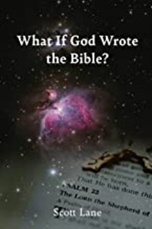 Wed. Aug. 10 at 6:30 pm - “What if God wrote the Bible? – Evidence 6 – Prescience + Conclusions”, Crestview Baptist, 8101 Eagle Crest Blvd, Windcrest, TX 78239-------------------------------------------------------------------------------------------------------------------------------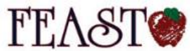 FEAST Science Workshops   We are excited to announce we will continue with "The Rocks Cry Out" creation curriculum for the 2022-2023 FEAST Science Workshops. Using it to connect science & history to the Bible and educate ourselves and others with Biblical truth! As we did last year, each program is slated to occur each fourth Wednesday of the scheduled months at 10 am at FEAST.Schedule for 2022-2023September 2022 – Science is a Tool (How the very laws of science support the fact that we have a Creator)October 2022 – The Grand Canyon (The Grand Canyon is a perfect example of the evidence supporting a worldwide flood)January 2023 – Explosive Evidence for Creation (Mt. St. Helens provides a model to understand rapid geological change happening during the flood of Noah)February 2023 – Science Starts with Creation (Consensus does not determine truth and not all scientists believe in evolution)March 2023 – Brilliant: Made in the Image of God (Ancient cultures reveal rapid development of intelligence by God, not slow evolution of mankind)April 2023 – A Matter of Time (The vast majority of dating methods reveal a recent creation)Around Texas Houston: 
The Greater Houston Creation Association (GHCA) normally meet at Houston's First Baptist Church at 7 pm every first Thursday, in Room 143. Their meetings can be streamed live! For more information, go to www.ghcaonline.com. Glen Rose: 
Dr. Carl Baugh gives a “Director’s Lecture Series” on the first Saturday of each month at the Creation Evidence Museum just outside Glen Rose, TX. This museum is also a great and beneficial way to spend any day. Presentations are at 11 am and 2 pm. For more information, go to www.creationevidence.org Dallas: The Museum of Earth History uses the highest quality research replicas of dinosaurs, mammals, and authentic historical artifacts to not only lay out for the visitor a clear and easily understood connection between Genesis and Revelation, but will do so in an entertaining and intellectually challenging way. Open M-F 9 to 6. http://visitcreation.org/item/museum-of-earth-history-dallas-tx/ ICR in Dallas: Of course, the ICR Discovery Center for Science and Earth History is the foremost creation history museum in the Southwest. They are open from 10am to 5 pm Mondays through Saturdays. For more information on this exceptional facility go to https://discoverycenter.icr.org/ Dallas-Ft Worth: 
The Metroplex Institute of Origin Science (MIOS) meets at the Dr. Pepper Starcenter, 12700 N. Stemmons Fwy, Farmers Branch, TX, usually at 7:30 pm on the first Tuesday of each month.    http://dfw-mios.com/Abilene:The Discovery Center is a creation museum/emporium that exists primarily to provide scientific and historic evidence for the truthfulness of God’s word, especially as it relates to the creation/evolution issue. It also features some fascinating “Titanic Disaster” exhibits.  https://evidences.org/Lubbock Area (Crosbyton): 
All year: Consider a visit to the Mt. Blanco Fossil Museum, directed by Joe Taylor. The Museum is worth the visit if you live near or are traveling through the Panhandle near Lubbock. If you call ahead and time permitting, Joe has been known to give personal tours, especially to groups. For more information, visit http://www.mtblanco.com/. Greater San Antonio area: Listen to Answers with Ken Ham online at the address below. http://www.answersingenesis.org/media/audio/answers-daily To hear creation audio programs from the Institute for Creation Research, listen online at this address. http://www.icr.org/radio/ Also, tune in KHCB FM 88.5 (San Marcos) or KKER FM 88.7 (Kerrville) for Back to Genesis at 8:57 AM Mon-Fri, then Science, Scripture and Salvation at 1:30 AM, 8:00 AM and 4:30 PM on Saturdays.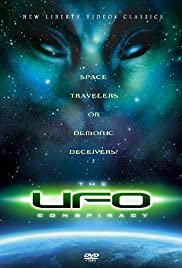 Last Month at SABBSAThe UFO Conspiracy: Space Travelers or Demonic Deceivers?Due to illness at Faith Lutheran Church last month we had to move our monthly meeting in July to Mission City Church who we thank for hosting us on short notice.Unidentified Flying Objects have been recorded in various forms since the creation of man: Crudely drawn on Stone Age murals...chiseled in Egyptian stones...noted in the journals of ancients like Alexander the Great...even described in the ship's log of Christopher Columbus.This DVD gave us more than a stunning catalog of UFO photography, video, and eyewitness recordings. We heard startling and controversial scriptural evidence from noted scholars like Dave Hunt (The Archon Conspiracy) and I.D.E. Thomas (The Omega Conspiracy) which suggests it is not "little green men" visiting us, but rather visitors from another dimension in a spiritual realm such as demons. There was a noted mismatch between the time spent on showing UFO evidence, and the time spent on delving into what they really are however, which we thought was a weakness.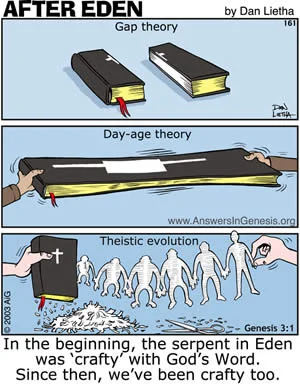 Next SABBSA Meeting: Tuesday, August  9, 2022, at 7 pm Coming to SABBSA in AugustIntroduction to Creation TheoriesThis presentation by SABBSA President Scott Lane covers the full continuum of major western creation theories between evolution and creation. It includes capsules on the compromise theories of scientific creationism, gap theory, day/age theory, intelligent design, progressive creationism, and theistic evolution, as well as assorted framework hypothesis. It sets the stage for all further presentations in his Creation Series.Please join us for creation science and biblical apologetics teaching you will find nowhere else in Bexar County. We meet at Faith Lutheran Church just south of the corner of Jones Maltsberger and Thousand Oaks. The address is 14819 Jones Maltsberger Rd., San Antonio, Texas 78247.